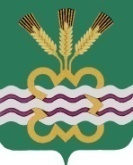 ГЛАВА МУНИЦИПАЛЬНОГО ОБРАЗОВАНИЯКАМЕНСКИЙ ГОРОДСКОЙ ОКРУГПОСТАНОВЛЕНИЕот 26.06.2015г.  № 1802п. МартюшО подготовке и проведении в Каменском городском округе Всероссийской сельскохозяйственной переписи 2016 года Во исполнение Федерального закона от 21 июля 2005г.№ 108-ФЗ «О Всероссийской сельскохозяйственной переписи» и постановления Правительства Российской Федерации от 10 апреля 2013г. № 316 «Об организации Всероссийской сельскохозяйственной переписи 2016 года», руководствуясь Уставом муниципального образования «Каменский городской округ»ПОСТАНОВЛЯЮ: Провести с 1 июля по 15 августа 2016 года на территории Каменского городского округа Всероссийскую сельскохозяйственную перепись 2016 года (далее ВСХП-2016).Создать комиссию по подготовке и проведению ВСХП-2016 на территории Каменского городского округа. Утвердить:Положение о комиссии по подготовке и проведению ВСХП-2016 на территории Каменского городского округа (прилагается); Состав комиссии по подготовке и проведению ВСХП-2016 на территории Каменского городского округа (прилагается);3.3 План организационно-технических мероприятий по подготовке и проведению ВСХП-2016 на  территории Каменского городского округа (прилагается). Администрации Каменского городского округа оказывать содействие отделу государственной статистики в г. Каменск-Уральском в решении вопросов по подготовке и проведению ВСХП-2016.5. Возложить на отдел государственной статистики в г. Каменске - Уральском (Кузнецов А.А.) организационное и методологическое руководство работами по подготовке и проведению ВСХП-2016.     6.   Отделу государственной статистики в г. Каменске - Уральском (Кузнецов А.А), Каменскому управлению АПК и П  (Хусаинова А.Р.) обеспечить:         6.1 подготовку и проведение ВСХП-2016;6.2 совместно с Каменск-Уральским отделом Росреестра по                 Свердловской области (Андросенко  Ю.В.) организацию работ по составлению списков объектов переписи.      7. Председателю комиссии  по подготовке и проведению ВСХП-2016 (Кырчикова  И.В.) совместно с Финансовым управлением Каменского городского округа (Жукова Л.Г.) и  отделом государственной статистики в г. Каменске - Уральском (Кузнецов А.А.), составить и представить на утверждение Главе Каменского городского округа смету расходов на реализацию мероприятий, связанных с проведением ВСХП-2016 на территории Каменского городского округа, подлежащих возмещению из федерального бюджета.      8. Отделу государственной статистики в г. Каменске - Уральском (Кузнецов А.А.), Каменскому управлению АПК и П (Хусаинова А.Р.), комиссии по подготовке и проведению ВСХП-2016 на территории Каменского городского округа  осуществлять постоянный контроль за ходом подготовительных работ и проведением переписи. 9. Контроль исполнения настоящего постановления возложить на заместителя Главы Администрации по вопросам организации управления и социальной политике  И.В. Кырчикову.Глава городского округа	 	                С.А. БелоусовУтвержденопостановлением Главы Каменского городского округаот 26.06.2015г.  № 1802                                                                            «О подготовке и проведении в Каменском городском округе Всероссийской  сельскохозяйственной переписи в 2016 году»                                              Положение о комиссии по подготовке и проведению ВСХП-2016                                      на территории Каменского городского округа 1. Комиссия по подготовке и проведению ВСХП-2016 на территории Каменского городского округа (далее Комиссия) образована для координации действий федеральных органов исполнительной власти, органов исполнительной власти Свердловской области, органов местного самоуправления Каменского городского округа, отраслевых (функциональных) и территориальных органов Администрации Каменского городского округа по подготовке и проведению ВСХП-2016 на территории Каменского городского округа.2. Комиссия в своей работе руководствуется Конституцией Российской Федерации, федеральными законами, указами и распоряжениями Президента Российской Федерации, постановлениями  и распоряжениями Правительства РФ, Федеральной службы государственной статистики, решениями Комиссии Правительства РФ, законами Свердловской области, постановлениями и распоряжениями Правительства Свердловской области, постановлениями и распоряжениями Главы Каменского городского округа, а также настоящим Положением.3. Основными задачами Комиссии являются:- обеспечение согласованных действий федеральных органов исполнительной власти, исполнительных органов государственной власти Свердловской области, органов местного самоуправления Каменского городского округа, отраслевых (функциональных) и территориальных органов Администрации Каменского городского округа по подготовке и проведению ВСХП-2016 на территории Каменского городского округа;- оперативное решение вопросов, связанных с подготовкой и проведением ВСХП-2016 на территории Каменского городского округа.4. Комиссия для осуществления возложенных на нее задач:- рассматривает вопросы взаимодействия федеральных органов исполнительной власти, исполнительных органов государственной власти Свердловской области, органов местного самоуправления Каменского городского округа, отраслевых (функциональных) и территориальных органов Администрации Каменского городского округа при подготовке и проведении ВСХП-2016 на территории Каменского городского округа;осуществляет контроль за ходом подготовки и проведения ВСХП-2016 на территории Каменского городского округа; 5. Комиссия имеет право:- заслушивать представителей территориальных органов федеральных органов исполнительной власти, исполнительных органов государственной власти Свердловской области, органов местного самоуправления Каменского городского округа, отраслевых (функциональных) и территориальных органов Администрации Каменского городского округа о ходе подготовки и проведения ВСХП-2016;- запрашивать у федеральных органов исполнительной власти, исполнительных органов государственной власти Свердловской области, органов местного самоуправления Каменского городского округа, отраслевых (функциональных) и территориальных органов Администрации Каменского городского округа материалы по вопросам, связанным с ВСХП-2016;- направлять в федеральные органы исполнительной власти, исполнительные органы государственной власти Свердловской области, органы местного самоуправления Каменского городского округа, отраслевые (функциональные) и территориальные органы Администрации Каменского городского округа рекомендации по вопросам, связанным с ВСХП-2016;приглашать на заседания Комиссии руководителей и должностных лиц территориальных органов федеральных органов исполнительной власти, исполнительных органов государственной власти Свердловской области,  органов местного самоуправления Каменского городского округа, отраслевых (функциональных) и территориальных органов Администрации Каменского городского округа, представителей общественных и религиозных объединений, средств массовой информации, ученых и специалистов;создавать временные рабочие группы для проработки предложений по проблемам, связанным с решением возложенных на Комиссию задач.6. Состав Комиссии утверждается Постановлением Главы Каменского городского округа.    В комиссию включаются представители органов местного самоуправления Каменского городского округа, отраслевых (функциональных) и территориальных органов Администрации Каменского городского округа, Каменского управления АПК и П, отдела государственной статистики в г. Каменске - Уральском, Думы Каменского городского округа,  отдела полиции №22 ММО МВД России «Каменск-Уральский», Каменск-Уральского отдела Росреестра по Свердловской области, средств массовой информации и других государственных органов.7. Председатель Комиссии руководит ее деятельностью, определяет порядок рассмотрения вопросов, вносит предложения об уточнении и обновлении состава Комиссии, несет персональную ответственность за выполнение возложенных на Комиссию задач.8. Заседания Комиссии проводятся по мере необходимости, но не реже одного раза в квартал, в соответствии с планом работы, утвержденным председателем Комиссии. Заседания Комиссии считаются правомочными, если на них присутствуют более половины ее членов. 9. Решения Комиссии принимаются простым большинством голосов присутствующих на заседании членов Комиссии путем открытого голосования. В случае равенства голосов решающим является голос председателя Комиссии.   Решения Комиссии оформляются протоколами, которые подписываются председателем Комиссии или его заместителем, председательствующим на заседании. По вопросам, требующим решения Главы Каменского городского округа, Комиссия в установленном порядке вносит соответствующие предложения.10. Решения Комиссии, принятые в пределах ее компетенции, являются обязательными для всех органов исполнительной власти, представленных в Комиссии, а также для организаций, действующих в сфере ведения этих органов.11. Методологическое обеспечение работы Комиссии осуществляется отделом государственной статистики в г. Каменске - Уральском.Утвержденпостановлением Главы Каменского городского округаот 26.06.2015г.  № 1802                                                                            «О подготовке и проведении в Каменском городском округе Всероссийской  сельскохозяйственной переписи в 2016 году» Состав комиссии по подготовке и проведению ВСХП-2016 на территории Каменского городского округаУтвержденпостановлением Главы Каменского городского округаот 26.06.2015г. № 1802                                                                            «О подготовке и проведении в Каменском городском округе Всероссийской сельскохозяйственной переписи в 2016 году» План организационно-технических мероприятий по подготовке и проведению ВСХП-2016 на  территории Каменского городского округаКырчикова Ирина Викторовна                Заместитель Главы Администрации          Каменского городского округа по вопросам организации управления и социальной политике, председатель комиссииКузнецовАнатолий Афанасьевич -      Начальник  Отдела  государственной  статистики в г. Каменск-Уральском, заместитель председателя комиссии Хусаинова Альбина Рафкатовна              Начальник Каменского управления     АПК и П,  заместительпредседателя комиссииСемянникова Светлана АлександровнаГлавный специалист Отдела     государственной статистики в г. Каменск-Уральском, секретарь комиссииЧлены комиссии:Абдулин Роберт Васильевич     Уполномоченный по ВСХП 2016 года по    Каменскому          городскому округуАлмазова Светлана ДмитриевнаГлава Барабановской сельской администрацииАндросенкоЮлия ВладимировнаНачальник Каменск-Уральского отдела Росреестра по                 Свердловской области (по согласованию)Антонов Иван Александрович Ведущий специалист Администрации                                                                  Каменского городского округаБрюхов Сергей Владимирович                Глава Клевакинской сельской администрацииВересникова Юлия АлександровнаСпециалист Администрации Каменского городского округаЖукова Людмила ГеннадьевнаНачальник финансового управления  Администрации Каменского городского округа    Казанцева Надежда ВладимировнаГлавный редактор общественно-политической газеты «Пламя»Каркавина Алевтина АлексеевнаГлавный специалист Администрации  Каменского городского округа Кошкаров Алексей ЮрьевичЗаместитель Главы Администрации Каменского городского  округа по экономике и финансамКузнецова Алена Сергеевна     Председатель Комитета по управлению  муниципальным имуществом     Администрации Каменского городского округаЛугинин Павел НиколаевичЗаместитель Главы Администрации Каменского городского округа по вопросамЖКХ, энергетики и связиОксентович Олег ВячеславовичНачальник Отдела полиции № 22 ММО  МВД России «Каменск-Уральский»Плотникова Марина Александровна Начальник отдела по бухгалтерскому учетуАдминистрации Каменского городского   округаЧабин Петр ГурьяновичГлава Рыбниковской сельской администрацииЧемезов Виталий ИвановичПредседатель Думы Каменского городского округа№ п/пНаименование мероприятийСроки выполненияИсполнителиРаздел. 1 Подготовительные мероприятияРаздел. 1 Подготовительные мероприятияРаздел. 1 Подготовительные мероприятияРаздел. 1 Подготовительные мероприятия1.Принятие постановления о подготовке и проведении в Каменском городском округе ВСХП-2016II квартал 2015 годаЗаместитель Главы Администрация Каменского городского округа по вопросам организации управления и социальной политике(И.В. Кырчикова)2.Формирование комиссии по подготовке и проведению ВСХП-2016 на территории Каменского городского округаII квартал 2015 годаЗаместитель Главы Администрация Каменского городского округа по вопросам организации управления и социальной политике(И.В. Кырчикова)3.Проведение работ по составлению списков сельскохозяйственных производителей, на основе уточненных статистических и ведомственных регистров, реестров, записей похозяйственных книг сельских администрацийДо 1 августа 2015 годаАдминистрация Каменского городского округа, главы сельских администраций,Каменское управление АПК и П(А.Р. Хусаинова)ФГБУ Росреестра (Ерофеева И.В.)Росреестр в г. Каменск-Уральском(Андросенко Ю.В.)ОГС в г. Каменск-Уральском(Кузнецов А.А.)4.Завершение обновления записей в документах похозяйственного учета в сельской местностиДо 16 июля 2015 годаАдминистрация Каменского городского округа, главы сельских администраций 5.Проведение проверки документов похозяйственного учетаИюль 2015 годаАдминистрация Каменского городского округа, главы сельских администраций 6.Подбор и предоставление охраняемых помещений, оборудованных средствами связи и мебелью для работы лиц, осуществляющих сбор сведений об объектах сельскохозяйственной переписи, хранения переписных листов и иных документов ВСХП-2016С 1 января 2016 годаАдминистрация Каменского городского округа, главы сельских администраций, Комитет по управлению муниципальным имуществом Администрации Каменского городского округа (Кузнецова А.С.) 7.Обеспечение транспортными средствамиС 1 января 2016 годаАдминистрация Каменского городского округа, главы сельских администраций8.Подбор и привлечение временных работников для проведения подготовительных работ, составление списков сельскохозяйственных производителей и опроса населения при проведении переписиIII квартал 2015 года - II квартал 2016 годаАдминистрация Каменского городского округа, главы сельских администраций, ОГС в г. Каменск-Уральском(Кузнецов А.А.)9.Проведение обучения персонала порядку проведения ВСХП-2016, заполнению переписной документации 2016 год (по особому плану)ОГС в г. Каменск-Уральском(Кузнецов А.А.)10.Контроль за выполнением подготовительных работ и ходом переписи2015-2016 годыКомиссия по подготовке и проведению ВСХП-2016 на территории Каменского городского округа11.Приемка переписной документации, картографического материала и средств материально-хозяйственного назначения из Свердловскстата2015-2016 годыОГС в г. Каменск-Уральском(Кузнецов А.А.)12.Проведение информационно-разъяснительной работы среди населения2015-2016 годыАдминистрация Каменского городского округа, главы сельских администраций, Каменское управление АПК и П(А.Р. Хусаинова)МУП «Редакция газеты «Пламя»(Н.В. Казанцева)Раздел 2. Проведение ВСХП-2016Раздел 2. Проведение ВСХП-2016Раздел 2. Проведение ВСХП-2016Раздел 2. Проведение ВСХП-20161.Проведение ВСХП-2016 (сбор сведений об объектах переписи)С1 июля по 15 августа 2016 годаОГС в г. Каменск-Уральском(Кузнецов А.А.)Каменское управление АПК и П(А.Р. Хусаинова)2.Обеспечение усиленной охраны общественного порядка, безопасности работников, проводящих Всероссийскую сельскохозяйственную перепись, охраны помещений переписных и инструкторских участков и сохранности переписной документацииII квартал 2016 года – III квартал 2016 годаОтдел полиции №22 ММО МВД России «Каменск-Уральский» (О.В. Оксентович)3.Организация приемки материалов переписиIII квартал 2016 годаОГС в г. Каменск-Уральском(Кузнецов А.А.)